Guardian Fund: Second Round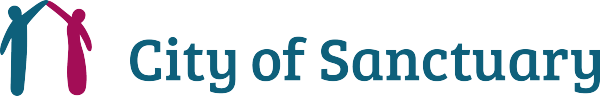 Guidelines City of Sanctuary is looking to distribute the remaining Guardian funding. The second round of funding will be a competitive process therefore we suggest that you read the following guidelines carefully and address each point within the application form. Funding size: Groups can apply for between £4,000 and £10,000. We reserve the right to offer you less than you applied for.Application deadline: Midday Friday 1st September 2017.  This is an immoveable deadline, failure to submit the application on time will disqualify the application from being shortlisted.Who can apply? All City of Sanctuary groups that were registered on our website on or before the 15th January 2017. Please check with your coordinator if you are unsure if you are eligible.You must be able to provide a bank or building society account in the name of your organisation or a partner organisation at the time of making the application. Failure to provide this information will disqualify the application from being shortlisted. The partner organisations must provide a letter on headed paper to confirm they are willing to accept the grant on behalf of the group and to confirm they will ring-fence the money for the project. They must also be willing to complete section 5 which will mean that they are legally responsible for the grant.You must spend the grant within one year from the date of award letter.What are we looking for?We are not looking to fund projects involved in direct service delivery but for activities that aim to further our vision of welcome. Projects must undertake activity relating to at least one of the following areas:-Turning pledges into action; Activities which bring people seeking sanctuary together with other people from local communities  to build understanding;Streams of Sanctuary activity (Using the Learn, Embed and Share framework). Applications must show that their project adheres to the City of Sanctuary network principles:-Offer a positive vision of a culture of welcome and hospitality to all;Create opportunities for relationships of friendship and solidarity between local people and those seeking sanctuary;Recognise and encourage partnership working and network development across localities;Identify opportunities for working on common cause issues within and across communities; Celebrate and promote the welcome and contribution of people seeking sanctuary;Engage people seeking sanctuary in decision making processes at all levels and in all activities;Promote understanding of asylum and refugee issues, especially by enabling refugee voices to be heard directly.Applications must also demonstrate:-That the project is run in partnership with at least one other organisation. We would particularly be encouraging partnerships with organisations from sectors who may not have previously got involved in the City of Sanctuary movement. We will also look on applications that work in partnership between other City of Sanctuary groups favourably. Please provide a support letter which confirms that the partner is willing to work in partnership with you. The project will be evaluated to demonstrate the difference it has made.What can you apply for?IT technologyPublicity materials Translation costsSessional workers (those who work only as and when required on this particular project)Training Transport costsVenue hireVolunteer expenses Core costs if they can be directly attributed to supporting the project for which they are receiving the grant  But we won’t pay for Activities that happen or start before we confirm our grantAny costs you incur when putting together your application Existing activities and repeat or regular eventsItems that mainly benefit individuals (for example equipment that is not shared)How to apply?Please complete the attached application and send it to joanna@cityofsanctuary.org by midday on Friday 1st September (late applications will not be accepted under any circumstances)Please ensure you send application to us at least three months before you want to start your project to allow us time to process your application.We will only consider one application for a group.We will confirm that we have received your application.We aim to let you know our decision within 10 weeks of receiving a complete application.You will be expected to complete a report form within 8 weeks of completing your project. You will need to provide information on your outcomes, impact and how the money was spent. Guardian Fund: Second Round Application FormPlease read the application guidelines carefully before completing this application.SECTION 1SECTION 2SECTION 3Provide a detailed budget for the project activities outlined above, and clearly state the amount of funding you are asking for:        4a. Please provide the annual income and expenditure from your last set of                     accounts or a projection if you have been running less than 15 months      4b. These figures are:             Figures from accounts 		A projection Please provide the bank details for us to pay the grant into if your application is successful
If this account is in the name of a partner organisation, they mPlease provide a letter on headed paper to confirm they are willing to accept the grant on behalf of the group and to confirm they will ring-fence the money for the project. They must also be willing to complete section 5 which will mean that they are legally responsible for the grant.SECTION 4Please provide the name of a referee, who can be from the network, another local group or someone who is aware of your work, other than the partner you are working with.SECTION 5 – DeclarationBy submitting this application you confirm that (please tick boxes below):-         Legally responsible contact Please ensure you have completed all sections of the application form and have included a support letter from your partner organisation. Submit your application by midday on Friday 1st September to joanna@cityofsanctuary.org (please note that late applications will NOT be accepted)